Curriculum and Instruction Council 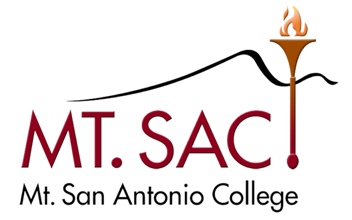 March 8, 2022 Minutes3:30 – 5:00 PMVia Zoom MeetingA Kristina Allende, Co-ChairX Madelyn Arballo, Provost, School of Continuing EdX George Bradshaw, Admission & RecordsX Meghan Chen, AVP InstructionX Jamaika Fowler, Articulation OfficerX Kelly Fowler, VP Instruction Co-ChairX Carol Impara, DL CoordinatorVacant, Mapping and CatalogX Dana Miho, School of Continuing Ed FacultyX Roger Willis, VP Academic Senate X Kim Leilony Nguyen, Outcomes CoordinatorX Dianne Rowley, Curriculum Liaison Om Tripathi, FacultyX Chisa Uyeki, Academic Senate PresidentVacant, Student RepresentativeNon-Voting MembersIrene Pinedo, Curriculum Specialist IILesley Cheng, Curriculum Specialist IGuestsMeeting AgendaOutcomesApproval of Minutes:November 23, 2021ApprovedPublic CommentsInformationCourseLeaf Contract – M. ChenKeep on agendaAcceptance of MinutesDistance Learning Committee MinutesNovember 9, 2021Educational Design Committee MinutesNovember 23, 2021February 22, 2022March 1, 2022March 8, 2022Outcomes Committee MinutesNovember 16, 2021Transfer and General Education Subcommittee MinutesMapping and Catalog Committee MinutesNovember 9, 2021Keep on agendaKeep on agendaKeep on agenda.Keep on agendaNew and Substantive Program ChangesSocial Media MarketingCollege Readiness for Math and English (noncreditLogistics Technician (Noncredit)Logistics Analyst (Noncredit)AMLA Foundational English for English Language LearnersAMLA Communication for English Language LearnersAMLA Advanced Proficiency for English Language Learners1 – 7 Keep on agendaNew CoursesBUSS 34 Social Media Marketing (housed in Social Media Marketing certificate0KORE 60 (housed in World Languages and Global Studies AA)LING 4 Introduction to World Languages (housed in World Languages and Global Studies AA)MUS 14BH American Folk Music (housed in various AAs)MATH 10A Support Topics for survey of College MathematicsVOC LS Land Surveying (Noncredit)1 – 6 Keep on agendaNew Stand-alone coursesCourse DisciplinesItems for Discussion or ActionAP 4051 Course Equivalencies and Variances – J. FowlerAP 4285 Credit for Extra-Institutional LearnOn hold. Item will be brought back.AP 4285 has been revised to be fully compliant with Chancellor’s requirements. Approved as amended. Forward to Academic Senate.On Hold/Tabled ItemsAP 4027 Catalog Rights – K. AllendeETHS 10 History of Theater Arts (Area F)2021-22 Meetings3:30-5:00PM2nd & 4th TuesdaysFall 2021September 14 & 28October 12 & 26November 9 & 23Spring 2022March 8 & 22April 12 & 26             May 10 & 24*June 14 Tentative